В целях уточнения порядка использования (перераспределения) средств, зарезервированных в составе утвержденных ассигнований местного бюджета города Зеленогорска, руководствуясь Уставом города Зеленогорска,ПОСТАНОВЛЯЮ:Внести изменения в Порядок использования (перераспределения) средств, зарезервированных в составе утвержденных ассигнований местного бюджета города Зеленогорска, утвержденный постановлением Администрации ЗАТО г. Зеленогорска от 16.11.2018 № 209-п, изложив абзац первый пункта 6 в следующей редакции:		«4.	Решение об использовании (перераспределении) зарезервированных средств принимается Администрацией ЗАТО                     г. Зеленогорска в форме распоряжения в течение 30 календарных дней со дня регистрации в общем отделе Администрации ЗАТО г. Зеленогорска письменного обращения, указанного в пункте 3 настоящего порядка.».Настоящее постановление вступает в силу с 01.01.2019 и подлежит опубликованию в газете «Панорама».Временно исполняющийполномочия главы АдминистрацииЗАТО г. Зеленогорска							М.В. Налобина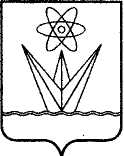 АДМИНИСТРАЦИЯЗАКРЫТОГО АДМИНИСТРАТИВНО – ТЕРРИТОРИАЛЬНОГО ОБРАЗОВАНИЯ  ГОРОДА  ЗЕЛЕНОГОРСКА КРАСНОЯРСКОГО КРАЯП О С Т А Н О В Л Е Н И ЕАДМИНИСТРАЦИЯЗАКРЫТОГО АДМИНИСТРАТИВНО – ТЕРРИТОРИАЛЬНОГО ОБРАЗОВАНИЯ  ГОРОДА  ЗЕЛЕНОГОРСКА КРАСНОЯРСКОГО КРАЯП О С Т А Н О В Л Е Н И ЕАДМИНИСТРАЦИЯЗАКРЫТОГО АДМИНИСТРАТИВНО – ТЕРРИТОРИАЛЬНОГО ОБРАЗОВАНИЯ  ГОРОДА  ЗЕЛЕНОГОРСКА КРАСНОЯРСКОГО КРАЯП О С Т А Н О В Л Е Н И ЕАДМИНИСТРАЦИЯЗАКРЫТОГО АДМИНИСТРАТИВНО – ТЕРРИТОРИАЛЬНОГО ОБРАЗОВАНИЯ  ГОРОДА  ЗЕЛЕНОГОРСКА КРАСНОЯРСКОГО КРАЯП О С Т А Н О В Л Е Н И ЕАДМИНИСТРАЦИЯЗАКРЫТОГО АДМИНИСТРАТИВНО – ТЕРРИТОРИАЛЬНОГО ОБРАЗОВАНИЯ  ГОРОДА  ЗЕЛЕНОГОРСКА КРАСНОЯРСКОГО КРАЯП О С Т А Н О В Л Е Н И Е18.12.2018 г. Зеленогорскг. Зеленогорск№235-пО внесении изменений в Порядок использования (перераспределения) средств, зарезервированных в составе утвержденных ассигнований местного бюджета города Зеленогорска, утвержденный постановлением Администрации ЗАТО г. Зеленогорска от 16.11.2018 № 209-пО внесении изменений в Порядок использования (перераспределения) средств, зарезервированных в составе утвержденных ассигнований местного бюджета города Зеленогорска, утвержденный постановлением Администрации ЗАТО г. Зеленогорска от 16.11.2018 № 209-п